예비단우 입단원서소 속 : (         ) 지부이 름 :    입단등록번호 :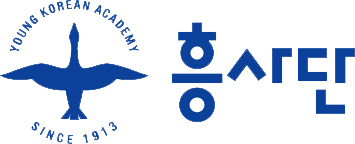 입 단 원 서본인은 흥사단 목적에 찬동하여 예비단우로 입단하고자 원서를 제출합니다. 년 월 일입단지원인 (인)추천인 (인)흥사단 이사장 귀하입 단 원 서본인은 흥사단 목적에 찬동하여 예비단우로 입단하고자 원서를 제출합니다. 년 월 일입단지원인 (인)추천인 (인)흥사단 이사장 귀하입 단 원 서본인은 흥사단 목적에 찬동하여 예비단우로 입단하고자 원서를 제출합니다. 년 월 일입단지원인 (인)추천인 (인)흥사단 이사장 귀하입 단 원 서본인은 흥사단 목적에 찬동하여 예비단우로 입단하고자 원서를 제출합니다. 년 월 일입단지원인 (인)추천인 (인)흥사단 이사장 귀하※ 필수기록사항※ 필수기록사항※ 필수기록사항※ 필수기록사항지 부 명접 수 인접 수 일년 월 일입 단 금원입 단 일(임원회 승인일)년 월 일입단등록번호개 인 기 록 사 항개 인 기 록 사 항개 인 기 록 사 항개 인 기 록 사 항개 인 기 록 사 항개 인 기 록 사 항개 인 기 록 사 항개 인 기 록 사 항개 인 기 록 사 항개 인 기 록 사 항개 인 기 록 사 항개 인 기 록 사 항개 인 기 록 사 항개 인 기 록 사 항개 인 기 록 사 항사 진사 진사 진성 명성 명(한글)(한글)(한글)(한글)(한글)(한자)(한자)(한자)(한자)(한자)(한자)(한자)(한자)사 진사 진사 진성 명성 명(영문)(영문)(영문)(영문)(영문)(영문)(영문)(영문)성별성별남 · 여남 · 여남 · 여사 진사 진사 진생년월일생년월일사 진사 진사 진주 소주 소(자택) 우)(자택) 우)(자택) 우)(자택) 우)(자택) 우)(자택) 우)(자택) 우)(자택) 우)(자택) 우)전 화:휴대폰:전 화:휴대폰:전 화:휴대폰:전 화:휴대폰:전 화:휴대폰:전 화:휴대폰:전 화:휴대폰:주 소주 소(직장) 우)(직장) 우)(직장) 우)(직장) 우)(직장) 우)(직장) 우)(직장) 우)(직장) 우)(직장) 우)전 화:팩 스:전 화:팩 스:전 화:팩 스:전 화:팩 스:전 화:팩 스:전 화:팩 스:전 화:팩 스:주 소주 소E-mail : E-mail : E-mail : E-mail : E-mail : E-mail : E-mail : E-mail : E-mail : 우편물수령처 : 자택 · 직장우편물수령처 : 자택 · 직장우편물수령처 : 자택 · 직장우편물수령처 : 자택 · 직장우편물수령처 : 자택 · 직장우편물수령처 : 자택 · 직장우편물수령처 : 자택 · 직장소 속(직장/학교)소 속(직장/학교)부서/학과부서/학과부서/학과직위/학년직위/학년직위/학년직위/학년직위/학년학 력·주요경력학 력·주요경력흥 사 단활동경력흥 사 단활동경력타 단체활동경력타 단체활동경력재능기부활동재능기부활동취미취미취미취미가족사항이름이름관계생년월일생년월일직업직업직업이름이름이름이름관계생년월일생년월일생년월일직업가족사항가족사항가족사항[개인정보 수집 및 이용동의]• 개인정보 수집·이동의 목적 : 단 활동에 필요한 기초자료수집 및 행사안내, 홍보자료 발송 등 • 개인정보 보유∙이용기간 : 정보주체자가 개인정보 수집 및 이용에 대한 동의를 철회하는 경우 및 회원 탈퇴 시 정부주최자 개인정보 폐기.[정보제공 동의 거부 권리] 정보 주체자는 개인정보를 활용함에 있어 동의를 거부할 권리가 있으며, 동의를 거부할 경우에는 흥사단활동 참여가 제한됩니다.위 본인의 개인정보를 수집∙이용함에 동의합니다.20 년 월 일본인 (서명)[개인정보 수집 및 이용동의]• 개인정보 수집·이동의 목적 : 단 활동에 필요한 기초자료수집 및 행사안내, 홍보자료 발송 등 • 개인정보 보유∙이용기간 : 정보주체자가 개인정보 수집 및 이용에 대한 동의를 철회하는 경우 및 회원 탈퇴 시 정부주최자 개인정보 폐기.[정보제공 동의 거부 권리] 정보 주체자는 개인정보를 활용함에 있어 동의를 거부할 권리가 있으며, 동의를 거부할 경우에는 흥사단활동 참여가 제한됩니다.위 본인의 개인정보를 수집∙이용함에 동의합니다.20 년 월 일본인 (서명)[개인정보 수집 및 이용동의]• 개인정보 수집·이동의 목적 : 단 활동에 필요한 기초자료수집 및 행사안내, 홍보자료 발송 등 • 개인정보 보유∙이용기간 : 정보주체자가 개인정보 수집 및 이용에 대한 동의를 철회하는 경우 및 회원 탈퇴 시 정부주최자 개인정보 폐기.[정보제공 동의 거부 권리] 정보 주체자는 개인정보를 활용함에 있어 동의를 거부할 권리가 있으며, 동의를 거부할 경우에는 흥사단활동 참여가 제한됩니다.위 본인의 개인정보를 수집∙이용함에 동의합니다.20 년 월 일본인 (서명)[개인정보 수집 및 이용동의]• 개인정보 수집·이동의 목적 : 단 활동에 필요한 기초자료수집 및 행사안내, 홍보자료 발송 등 • 개인정보 보유∙이용기간 : 정보주체자가 개인정보 수집 및 이용에 대한 동의를 철회하는 경우 및 회원 탈퇴 시 정부주최자 개인정보 폐기.[정보제공 동의 거부 권리] 정보 주체자는 개인정보를 활용함에 있어 동의를 거부할 권리가 있으며, 동의를 거부할 경우에는 흥사단활동 참여가 제한됩니다.위 본인의 개인정보를 수집∙이용함에 동의합니다.20 년 월 일본인 (서명)[개인정보 수집 및 이용동의]• 개인정보 수집·이동의 목적 : 단 활동에 필요한 기초자료수집 및 행사안내, 홍보자료 발송 등 • 개인정보 보유∙이용기간 : 정보주체자가 개인정보 수집 및 이용에 대한 동의를 철회하는 경우 및 회원 탈퇴 시 정부주최자 개인정보 폐기.[정보제공 동의 거부 권리] 정보 주체자는 개인정보를 활용함에 있어 동의를 거부할 권리가 있으며, 동의를 거부할 경우에는 흥사단활동 참여가 제한됩니다.위 본인의 개인정보를 수집∙이용함에 동의합니다.20 년 월 일본인 (서명)[개인정보 수집 및 이용동의]• 개인정보 수집·이동의 목적 : 단 활동에 필요한 기초자료수집 및 행사안내, 홍보자료 발송 등 • 개인정보 보유∙이용기간 : 정보주체자가 개인정보 수집 및 이용에 대한 동의를 철회하는 경우 및 회원 탈퇴 시 정부주최자 개인정보 폐기.[정보제공 동의 거부 권리] 정보 주체자는 개인정보를 활용함에 있어 동의를 거부할 권리가 있으며, 동의를 거부할 경우에는 흥사단활동 참여가 제한됩니다.위 본인의 개인정보를 수집∙이용함에 동의합니다.20 년 월 일본인 (서명)[개인정보 수집 및 이용동의]• 개인정보 수집·이동의 목적 : 단 활동에 필요한 기초자료수집 및 행사안내, 홍보자료 발송 등 • 개인정보 보유∙이용기간 : 정보주체자가 개인정보 수집 및 이용에 대한 동의를 철회하는 경우 및 회원 탈퇴 시 정부주최자 개인정보 폐기.[정보제공 동의 거부 권리] 정보 주체자는 개인정보를 활용함에 있어 동의를 거부할 권리가 있으며, 동의를 거부할 경우에는 흥사단활동 참여가 제한됩니다.위 본인의 개인정보를 수집∙이용함에 동의합니다.20 년 월 일본인 (서명)[개인정보 수집 및 이용동의]• 개인정보 수집·이동의 목적 : 단 활동에 필요한 기초자료수집 및 행사안내, 홍보자료 발송 등 • 개인정보 보유∙이용기간 : 정보주체자가 개인정보 수집 및 이용에 대한 동의를 철회하는 경우 및 회원 탈퇴 시 정부주최자 개인정보 폐기.[정보제공 동의 거부 권리] 정보 주체자는 개인정보를 활용함에 있어 동의를 거부할 권리가 있으며, 동의를 거부할 경우에는 흥사단활동 참여가 제한됩니다.위 본인의 개인정보를 수집∙이용함에 동의합니다.20 년 월 일본인 (서명)[개인정보 수집 및 이용동의]• 개인정보 수집·이동의 목적 : 단 활동에 필요한 기초자료수집 및 행사안내, 홍보자료 발송 등 • 개인정보 보유∙이용기간 : 정보주체자가 개인정보 수집 및 이용에 대한 동의를 철회하는 경우 및 회원 탈퇴 시 정부주최자 개인정보 폐기.[정보제공 동의 거부 권리] 정보 주체자는 개인정보를 활용함에 있어 동의를 거부할 권리가 있으며, 동의를 거부할 경우에는 흥사단활동 참여가 제한됩니다.위 본인의 개인정보를 수집∙이용함에 동의합니다.20 년 월 일본인 (서명)[개인정보 수집 및 이용동의]• 개인정보 수집·이동의 목적 : 단 활동에 필요한 기초자료수집 및 행사안내, 홍보자료 발송 등 • 개인정보 보유∙이용기간 : 정보주체자가 개인정보 수집 및 이용에 대한 동의를 철회하는 경우 및 회원 탈퇴 시 정부주최자 개인정보 폐기.[정보제공 동의 거부 권리] 정보 주체자는 개인정보를 활용함에 있어 동의를 거부할 권리가 있으며, 동의를 거부할 경우에는 흥사단활동 참여가 제한됩니다.위 본인의 개인정보를 수집∙이용함에 동의합니다.20 년 월 일본인 (서명)[개인정보 수집 및 이용동의]• 개인정보 수집·이동의 목적 : 단 활동에 필요한 기초자료수집 및 행사안내, 홍보자료 발송 등 • 개인정보 보유∙이용기간 : 정보주체자가 개인정보 수집 및 이용에 대한 동의를 철회하는 경우 및 회원 탈퇴 시 정부주최자 개인정보 폐기.[정보제공 동의 거부 권리] 정보 주체자는 개인정보를 활용함에 있어 동의를 거부할 권리가 있으며, 동의를 거부할 경우에는 흥사단활동 참여가 제한됩니다.위 본인의 개인정보를 수집∙이용함에 동의합니다.20 년 월 일본인 (서명)[개인정보 수집 및 이용동의]• 개인정보 수집·이동의 목적 : 단 활동에 필요한 기초자료수집 및 행사안내, 홍보자료 발송 등 • 개인정보 보유∙이용기간 : 정보주체자가 개인정보 수집 및 이용에 대한 동의를 철회하는 경우 및 회원 탈퇴 시 정부주최자 개인정보 폐기.[정보제공 동의 거부 권리] 정보 주체자는 개인정보를 활용함에 있어 동의를 거부할 권리가 있으며, 동의를 거부할 경우에는 흥사단활동 참여가 제한됩니다.위 본인의 개인정보를 수집∙이용함에 동의합니다.20 년 월 일본인 (서명)[개인정보 수집 및 이용동의]• 개인정보 수집·이동의 목적 : 단 활동에 필요한 기초자료수집 및 행사안내, 홍보자료 발송 등 • 개인정보 보유∙이용기간 : 정보주체자가 개인정보 수집 및 이용에 대한 동의를 철회하는 경우 및 회원 탈퇴 시 정부주최자 개인정보 폐기.[정보제공 동의 거부 권리] 정보 주체자는 개인정보를 활용함에 있어 동의를 거부할 권리가 있으며, 동의를 거부할 경우에는 흥사단활동 참여가 제한됩니다.위 본인의 개인정보를 수집∙이용함에 동의합니다.20 년 월 일본인 (서명)[개인정보 수집 및 이용동의]• 개인정보 수집·이동의 목적 : 단 활동에 필요한 기초자료수집 및 행사안내, 홍보자료 발송 등 • 개인정보 보유∙이용기간 : 정보주체자가 개인정보 수집 및 이용에 대한 동의를 철회하는 경우 및 회원 탈퇴 시 정부주최자 개인정보 폐기.[정보제공 동의 거부 권리] 정보 주체자는 개인정보를 활용함에 있어 동의를 거부할 권리가 있으며, 동의를 거부할 경우에는 흥사단활동 참여가 제한됩니다.위 본인의 개인정보를 수집∙이용함에 동의합니다.20 년 월 일본인 (서명)[개인정보 수집 및 이용동의]• 개인정보 수집·이동의 목적 : 단 활동에 필요한 기초자료수집 및 행사안내, 홍보자료 발송 등 • 개인정보 보유∙이용기간 : 정보주체자가 개인정보 수집 및 이용에 대한 동의를 철회하는 경우 및 회원 탈퇴 시 정부주최자 개인정보 폐기.[정보제공 동의 거부 권리] 정보 주체자는 개인정보를 활용함에 있어 동의를 거부할 권리가 있으며, 동의를 거부할 경우에는 흥사단활동 참여가 제한됩니다.위 본인의 개인정보를 수집∙이용함에 동의합니다.20 년 월 일본인 (서명)[개인정보 수집 및 이용동의]• 개인정보 수집·이동의 목적 : 단 활동에 필요한 기초자료수집 및 행사안내, 홍보자료 발송 등 • 개인정보 보유∙이용기간 : 정보주체자가 개인정보 수집 및 이용에 대한 동의를 철회하는 경우 및 회원 탈퇴 시 정부주최자 개인정보 폐기.[정보제공 동의 거부 권리] 정보 주체자는 개인정보를 활용함에 있어 동의를 거부할 권리가 있으며, 동의를 거부할 경우에는 흥사단활동 참여가 제한됩니다.위 본인의 개인정보를 수집∙이용함에 동의합니다.20 년 월 일본인 (서명)[개인정보 수집 및 이용동의]• 개인정보 수집·이동의 목적 : 단 활동에 필요한 기초자료수집 및 행사안내, 홍보자료 발송 등 • 개인정보 보유∙이용기간 : 정보주체자가 개인정보 수집 및 이용에 대한 동의를 철회하는 경우 및 회원 탈퇴 시 정부주최자 개인정보 폐기.[정보제공 동의 거부 권리] 정보 주체자는 개인정보를 활용함에 있어 동의를 거부할 권리가 있으며, 동의를 거부할 경우에는 흥사단활동 참여가 제한됩니다.위 본인의 개인정보를 수집∙이용함에 동의합니다.20 년 월 일본인 (서명)[개인정보 수집 및 이용동의]• 개인정보 수집·이동의 목적 : 단 활동에 필요한 기초자료수집 및 행사안내, 홍보자료 발송 등 • 개인정보 보유∙이용기간 : 정보주체자가 개인정보 수집 및 이용에 대한 동의를 철회하는 경우 및 회원 탈퇴 시 정부주최자 개인정보 폐기.[정보제공 동의 거부 권리] 정보 주체자는 개인정보를 활용함에 있어 동의를 거부할 권리가 있으며, 동의를 거부할 경우에는 흥사단활동 참여가 제한됩니다.위 본인의 개인정보를 수집∙이용함에 동의합니다.20 년 월 일본인 (서명)